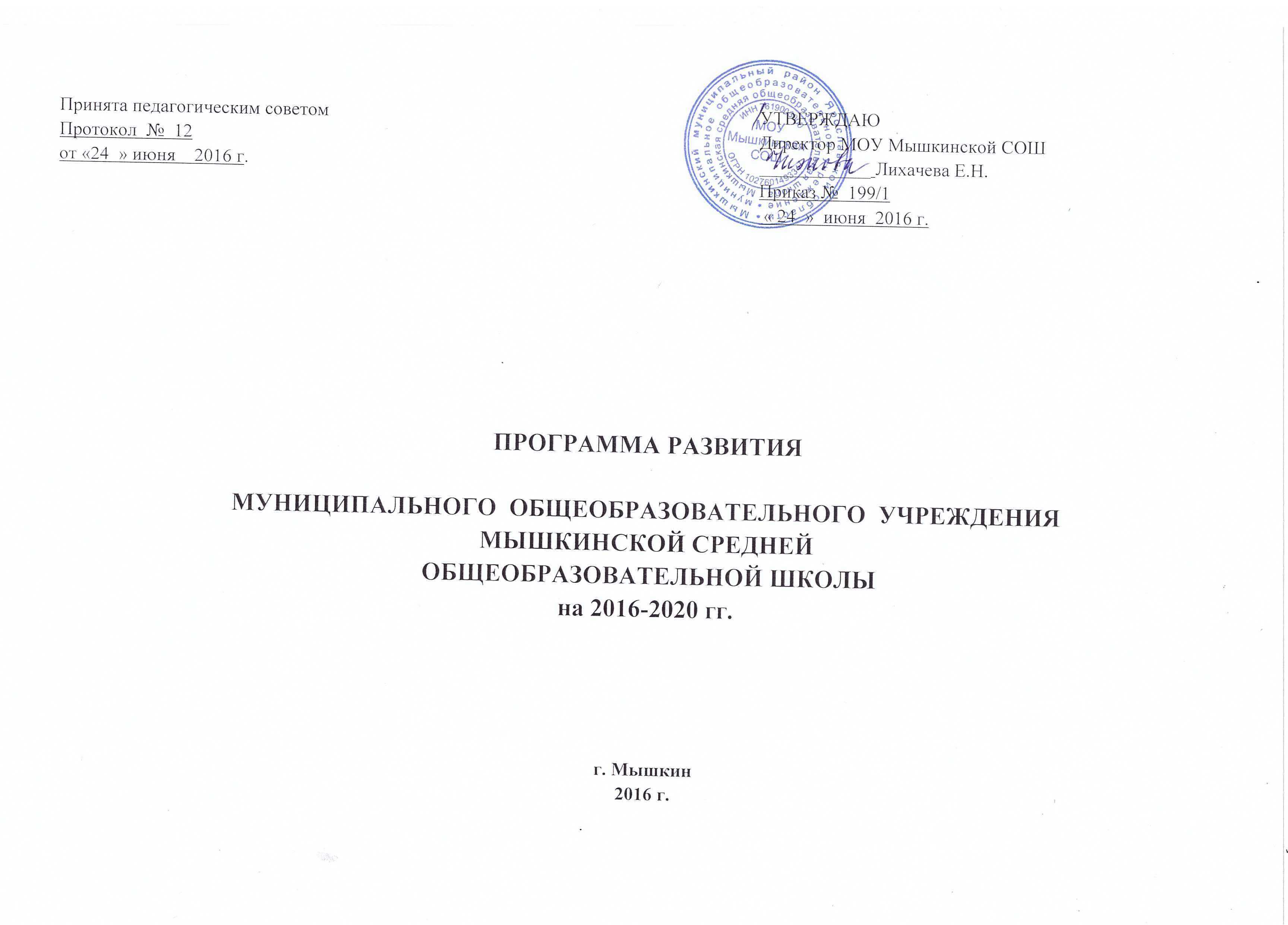 ПРОГРАММА РАЗВИТИЯМУНИЦИПАЛЬНОГО  ОБЩЕОБРАЗОВАТЕЛЬНОГО  УЧРЕЖДЕНИЯ МЫШКИНСКОЙ СРЕДНЕЙ ОБЩЕОБРАЗОВАТЕЛЬНОЙ ШКОЛЫна 2016-2020 гг.г. Мышкин2016 г.СОДЕРЖАНИЕПАСПОРТ ПРОГРАММЫРАЗДЕЛ  2ИНФОРМАЦИОННАЯ СПРАВКА О ШКОЛЕ2.1. Общая характеристика организацииПо своему статусу, установленному при государственной аккредитации (свидетельство  о государственной аккредитации : серия 76А01 № 0000352 выдано  22 апреля 2016 года ), школа является: тип – бюджетное общеобразовательное учреждение; вид – средняя общеобразовательная школа.Образовательную деятельность школа осуществляет в соответствии с Лицензией   серия 76Л02 № 0001017 выдана "19" апреля 2016 года на право оказывать образовательные услуги по реализации образовательных программ по видам образования, по уровням образования.Управление Школой осуществляется в соответствии:        -  ФЗ от 21 декабря . N 273 «Об образовании в Российской Федерации»- приказ министерства образования и науки РФ от 17.12.2010г. № 1897 «Об утверждении федерального государственного стандарта основного общего образования (зарегистрирован Минюстом 01.02.2011 г. № 19644)- приказ министерства образования и науки РФ от 28.12.2010 № 2106 «Об утверждении федеральных требований к ОУ в части охраны здоровья обучающихся, воспитанников»- приказ министерства образования и науки РФ от 04.10.2010 № 986 «Об утверждении федеральных требований к ОУ в части минимальной оснащенности учебного процесса и оборудования учебных помещений»- Письмо Министерства образования и науки РФ от 24.11.2011г. №МД-1552/03 «Об оснащении образовательных учреждений учебным и учебно-лабораторным оборудованием»- «Санитарно-эпидемиологические требования к условиям и организации обучения в ОУ» 2.4.4.2821-10 (утв. Постановлением Главного государственного санитарного врача РФ от 29.11.2010  №189)- Устав МОУ Мышкинской СОШ.Органами управления Школы являются: общее собрание работников учреждения, Педагогический совет, Методический совет, Управляющий совет Школы, Общешкольный родительский комитет. Ученическое самоуправление осуществляется на классных уровнях и Совета обучающихся. Порядок создания, состав и полномочия органов самоуправления, а также порядок их деятельности определяются Уставом школы. Единоличным исполнительным органом Школы является директор.2.2. Особенности образовательного процессаОбучение ведется по следующим образовательным программам:Основная образовательная программа начального общего образования для школы, работающей по образовательной системе «Школа 2100» и «Гармония», разработана в соответствии с требованиями Федерального государственного образовательного стандарта начального общего образования к структуре основной образовательной программы . В общеобразовательных классах для детей с ОВЗ  обучение ведется  по адаптивным коррекционным  программам.Разнообразие образовательных технологий и методов, используемых в учебно-воспитательном процессе, - веление времени. Педагоги школы осваивают эффективные современные методы и технологии. Приоритетными являются здоровьесберегающие технологии, информационно-коммуникационные, технологии обучения в сотрудничестве. Основные направления воспитательной деятельности: гражданско–патриотическое, нравственное, познавательное, спортивное, досуговое. Внеурочная, внеклассная деятельность осуществляется в виде индивидуальных и групповых занятий, факультативов,  элективных учебных предметов, кружков, секций, классных часов, классных и общешкольных мероприятий.В школе ведется коррекционно-развивающая работа в нескольких направлениях:1) Психолого-медико-педагогическое сопровождение учащихся классов для детей с ОВЗ 2) Адаптация обучающихся 1, 5, 10 классов3) Индивидуальная коррекционно-развивающая работа со слабоуспевающими, часто болеющими учащимися В МОУ Мышкинской СОШ сформирована внутришкольная система оценки качества образования. Ее цель -  достижение соответствия функционирования и развития педагогического процесса в  школе требованиям государственного стандарта образования с выходом на причинно-следственные связи, позволяющие формулировать выводы и рекомендации по дальнейшему развитию школы.  2.3. Организационно-педагогическое обеспечение учебного процессаУчебный год начинается 1 сентября. Продолжительность учебного года для обучающихся 1-11-х классов– 34 недели. Продолжительность каникул: в течение учебного года – не менее 30 календарных дней.Учебный годовой календарный график работы состоит:для 1-9 классов    – из 4-х учебных четвертей;для 10-11 классов – из 2-х полугодий.Предусмотрена пятидневная учебная неделя для обучающихся 1-11-х.Учебные занятия проводятся в одну смену. Продолжительность урока для  обучающихся 1-11-х классов – 45 минут.Деление класса на группы осуществляется на уроках иностранного языка, информатики и ИКТ, технологии (в соответствии с Уставом школы). Допускается деление класса на группы (юноши и девушки) на уроки физической культуры.2.4.  Материально-техническое оснащение образовательного процессаМОУ Мышкинская СОШ   – это образовательное учреждение, которое имеет довольно богатую материально-техническую базу, являющаяся  одним из благоприятных условий обучения, воспитания и развития всесторонней личности ученика.Здание школы построено в 1970 году.Общая площадь – 3976 кв.м.Кабинеты - 31.Лаборантские - 2.Компьютерные классы – 2.Мастерские – 2.Спортивный зал – 257 кв.м.Библиотека – 17719 книг, 5448 учебников.Столовая на 150 посадочных  мест.Персональные компьютеры – 96 ,из них в составе ЛВС с выходом в Интернет – 88.Скорость подключения к сети Интернет – от 5 Мбит/с и выше.Интерактивные доски – 9.Автобусы – 2 (44 посадочных места)."Тревожная кнопка".Пожарная сигнализация.Система дымовых извещателей.Огнетушители – 25 шт.Система видеонаблюдения.Для летнего отдыха детей в школе ежегодно организована работа детского  оздоровительного лагеря. Горячим питанием в школе охвачено 100% школьников.2.5.    Характеристика педагогического коллективаЧисленный состав работников школы:- педагогический персонал – 42 человека- учебно-вспомогательный персонал- 6 человек- обслуживающий персонал- 14 человекКвалификации педагогических работников:- высшая категория – 9 человек (20 %)- 1 категория – 24 человека (53 %)- 2 категория – 5 человек (11 %)- не имеют квалификационной категории – 7 человек (16 %)Важным направлением работы МО и администрации школы является постоянное совершенствование педагогического мастерства учительских кадров через курсовую систему повышения квалификации. Ежегодно учителя наших школ проходят  курсы.         Итого в 2016 - 2017 у.г.:	прошли курсовую подготовку в объёме 72 ч. –  20 чел.прошли курсовую подготовку в объёме 48 ч. –  2 чел.прошли курсовую подготовку в объёме 18 ч. –  2 чел.Четверо педагогических работников приняли активное участие в работе РИП на базе МОУ СОШ № 3 г. Рыбинск по теме «Актуальные вопросы развития региональной системы образования 2016 года», в рамках которой посещены два семинара, в школе проведена апробация контрольно-измерительных материалов «Диагностика устной и письменной речи младших школьников» (логопед), «Психодиагностические методики» (психолог), «Диагностика УУД по русскому языку (5-9 классы) для обучающихся с задержкой психического развития» (учитель русского языка и литературы):А также в течение учебного года педагогические работники школы повышали свою квалификацию через участие в работе различных семинаров.  Приняли участие в работе семинаров –  59 чел.2.6. Организационная структура управленияДеятельность всех органов соуправления школы регламентируется локальными актами и зафиксированы в Уставе школы. К решению вопросов деятельности школы привлекаются все участники образовательного процесса.Управленческая деятельность администрации школы была направлена на совершенствование:- образовательной среды для удовлетворения образовательных потребностей учащихся;- психолого-педагогическое сопровождение деятельности всех участников учебно-воспитательного процесса;- кадрового, материально-технического и безопасного обеспечения учебно-воспитательного процесса школы.Штатное расписание школы напрямую зависит от комплектования классов. Образовательная система претерпевает ряд изменений, поскольку нацелена не только на более полное удовлетворение изменяющихся запросов на образование, но и на  прямую зависит от особенностей демографической, экономической и правовой ситуации.  В  школе существует система взаимодействия педагогов, используются методы делегирования обязанностей, взаимоконтроля и самоконтроля, однако она требует совершенствования  в соответствии с изменением образовательной системы и внедрением с 2011 года новых образовательных стандартов.Программы обучения Обеспечивая равные стартовые возможности для детей дошкольного возраста – будущих   первоклассников, в школе организована  «Школа будущего первоклассни. Для данной школы составлена специальная программа.1-4 классы обучаются по программам «Школа 2100», "Гармония" в рамках федерального государственного образовательного стандарта начального общего образования.Общеобразовательные классы реализуют государственные типовые программы с адаптированным тематическим планированием, в котором учитываются индивидуальные особенности классных коллективов, выбор педагогических технологий и всего комплекса психолого-педагогических мероприятий для работы в режиме базового образования.В рамках реализации предпрофильной подготовки в 9-ых классах организована работа элективных курсов, ориентирующих на знание, содержание будущей деятельности, на отработку основных учебных навыков, на подготовку к выпускным экзаменам.Для учащихся 10, 11 класса организовано проведение элективных предметов с целью подготовки к ЕГЭ.Обеспечение равных прав и равных возможностей для ребенка с отклонениями в развитии, прежде всего, означает возможность быть рядом с обычными сверстниками, возможность получить образование. Инклюзивное, или включающее образование основано на том, что все дети, несмотря на свои физические, интеллектуальные и иные особенности, включены в общую систему образования и обучаются вместе со своими сверстниками по месту жительства в массовой общеобразовательной школе, учитывающей их особые образовательные потребности.В школе создана служба, осуществляющая психолого-медико-педагогическое сопровождение детей с ограниченными возможностями здоровья, которая ведет ребенка на протяжении всего периода его обучения. Цель организации ПМП консилиума: создание целостной системы, обеспечивающей оптимальные педагогические условия для детей с трудностями в обучении, в соответствии с их возрастными и индивидуальными особенностями, уровнем актуального развития, состоянием соматического и нервно-психического здоровья.Учителя, работающие с детьми с особыми образовательными потребностями, проводят систематическое углубленное изучение обучающихся с целью выявления их индивидуальных особенностей и определения направлений развивающей работы, фиксируют динамику развития обучающихся, ведут учет освоения ими общеобразовательных программ, совместно с педагогом-психологом заполняют на них карты сопровождения.2.7. Информационно-коммуникационные технологии в образовательном процессеОсобое место в управлении качеством образования в школе занимают современные информационные технологии, эффективной реализации которых способствуют следующие условия:- наличие преподавателей, использующих в учебно-воспитательном процессе информационно-коммуникационные технологии;- наличие квалифицированных преподавателей, прошедших специальную подготовку к работе в условиях применения информационных технологий;Школа имеет в наличии необходимое оборудование для использования информационно-коммуникационных технологий в образовательном процессе. Процент активных пользователей компьютера среди учителей составляет 75% от общего числа педагогических работников школы.В последнее время традиционным стало применение мультимедийного компьютерного оборудования при проведении внеклассных мероприятий. Компьютерное сопровождение неоднократно применялось при проведении классных часов, внеклассных мероприятий,  школьных  конференций и семинаров, открытых уроков, родительских собраний и других мероприятий.Компьютерное сопровождение позволяет проводить на более высоком уровне заседания педагогических советов и конференций различного уровня. Учителями школы проведена большая методическая работа по  подбору материалов для проведения уроков с применением  современных мультимедийных технологий.Хороший уровень владения компьютерными технологиями большинства учителей и учеников, активное участие в мероприятиях разного уровня и достаточно грамотное оформление работ, в т.ч. презентаций к ним. РАЗДЕЛ III.БЛОГ АНАЛИТИЧЕСКОГО И ПРОГНОСТИЧЕСКОГО ОБОСНОВАНИЯ ПРОГРАММЫ.3.1.Обоснование программыВ настоящее время в России ведется активная работа по развитию и модернизации сферы общего образования Первая задача, которую необходимо решить системе общего образования, заключается в создании таких условий обучения, при которых уже в школе дети могли бы раскрыть свои возможности, подготовиться к жизни в высокотехнологичном конкурентном мире. Решению этой задачи должно соответствовать обновленное содержание образования. Во-вторых, одновременно с внедрением новых стандартов общего образования должна быть выстроена разветвленная система поиска и поддержки талантливых детей, а также их сопровождения в течение всего периода становления личности.Третьей важной задачей, стоящей перед общим образованием, является сохранение, качественное улучшение и пополнение кадрового состава преподавателей.  В-четвертых,   должен измениться облик школ – как по форме, так и по содержанию.   Необходимы не только передовые образовательные стандарты, но и новые нормы проектирования школьных зданий и кабинетов, оснащение медпунктов, столовых и спортивных залов. Находиться в школе ребенку должно быть комфортно как психологически, так и физически. Пятым направлением, которое должно войти в новую программу развития общеобразовательной школы,  является решение всего спектра вопросов, касающихся здоровья школьников.  В соответствии с этими задачами определены приоритеты программы развития МОУ Мышкинской СОШ на период 2016-2020 гг.Данная  программа ориентирована, прежде всего, на создание условий для индивидуализации образования учащихся школы на всех ступенях образования. Именно вокруг этой основной  идеи и строятся все основные  разделы Программы.  Программа является ориентиром и навигатором для образовательного учреждения на этапе   введения Федеральных Государственных образовательных стандартов.3.2. Основания для разработки программы развития ОУ на 2016-2020 уч. годы.Программа развития предназначена для определения перспективных направлений развития образовательного  учреждения на основе анализа  работы МОУ Мышкинской СОШ за предыдущий период.(Программа развития МОУ Мышкинской школы на 2011 - 2015 гг.)В ней отражены тенденции изменений, охарактеризованы главные направления обновления содержания образования и организации воспитания, управление образовательным  учреждением на основе инновационных процессов.Для современного этапа развития общества (изменение политических и социально-экономических путей его развития) характерно становление принципиально новых приоритетов, требований к системе образования. Важнейшим требованием является повышение качества образования. Данная проблема находит решение  в концепции модернизации российского образования.  Для реализации цели модернизации образования  (создание механизма устойчивого развития образовательной системы) выдвинуты следующие приоритетные направления: -  обеспечение качественного,  доступного и полноценного образования;-  повышение профессионализма работников образования;-  повышение роли всех участников образовательного процесса – обучающегося, педагога, родителя, социального партнера образовательного учреждения;- развитие благоприятной и мотивирующей на учёбу атмосферы в ОУ, обучение школьников навыкам самоконтроля, смообразования;- развитие творческих способностей, одарённости и адаптивных возможностей школьников;       Одной из наиболее важных проблем развития современного образования в России является проблема перехода школы на новый уровень ответственности перед  государством и обществом, где важную роль играет экономические интересы страны. В связи с этим модель выпускника рассматривается как личность, которая   стремиться  к самовыражению в экономической деятельности страны. Обществу нужен новый тип характера – предприимчивый, инициативный, готовый к риску и всему новому.        В современном образовательном пространстве важен вопрос повышения качества и доступности образовательного процесса для формирования граждан, способных  действовать в постоянно изменяющейся экономической среде, ориентирующихся в информационном пространстве.   Возникает необходимость создания в школе  единой информационной среды, выполняющей образовательные функции. Однако процесс информатизации сегодня не должен рассматриваться как проблема компьютеризации школьных кабинетов средствами ИКТ и создания на их основе педагогических инструм         Содержание Программы развития школы МОУ Мышкинской СОШ является ориентиром развития на ближайшие годы. Главной задачей будет формирование такой структуры школы, которая бы удовлетворяла всех участников образовательного процесса, обеспечивала высокое качество образования в соответствии с экономическими требованиями государства.3.3.Для разработки программы были проведены: - анализ достигнутого уровня качества образования в рамках реализации программы развития 2011-2015.- анализ  потенциала развития  школы на основе проведения SWOT–анализа возможностей и проблем образовательного учреждения - анализ возможных вариантов развития.Реализация единых образовательных линий в процессе приведения существующей школьной образовательной системы в соответствие требованиям ФГОСSWOT- анализ внутренних факторов развития школыТаким образом, к сильным сторонам относятся:        - слаженный коллектив высококвалифицированных опытных педагогов;  - использование информационных ресурсов сайтов и порталов; - сложившаяся система управления ОУ позволяет педагогам находиться в постоянном творческом поиске, наличие  творческих групп, Основные риски развития cвязаны:       - с устаревающей материально-технической базой;       -  с недостатком финансового обеспечения;       -  с быстрым переходом  на компетентностную модель, что  может создать психологическое напряжение у части педагогического коллектива.Пути решения: 1. Активная информатизация образовательного процесса2. Поиск педагогических идей по обновлению содержания школьного образования; увеличение количества инновационно-активных технологий и авторских разработок и включение их в образовательный  процесс4. Развитие кадрового состава. SWOT -анализ внешней средыТаким образом, к сильным сторонам относятся:        - Поворот общества к здоровому образу жизни; - Повышение престижа профессии педагога;  -Сотрудничество с близлежащими образовательными организациями.Основные риски связаны:1. С дефицитом времени у педагогов,  детей,  родителей; 2. С ростом напряженности труда, конфликтности, отсутствием адекватных, объективных инструментов3.  С незаинтересованностью партнеров.Пути решения:Создать социально-педагогические условия для преодоления  отчуждения родителей от ОУ и активного и грамотного взаимодействия педагогов и родителей в единой образовательной среде. Найти формы эффективного взаимодействия МОУ Мышкиснкой СОШ с социальными партнерами по вопросам воспитания и образования детей в современных условиях.Создание открытой  информационной среды для всех участников образовательного процесса.SWOT-анализ потенциала развития ОУ позволяет предположить, что в настоящее время ОУ располагает мощными образовательными ресурсами, способными удовлетворить запрос на получение качественного образовательного продукта, востребованного родителями и широким социумом. Для реализации программы развития образовательное учреждение имеет соответствующее учебно-методическое, материально-техническое, кадровое  обеспечение.Школа укомплектована руководящими и педагогическими кадрами, специалистами, обеспечивающими  функционирование и развитие образовательного учреждения. Вместе с тем,  ряд существующих факторов, может привести к снижению эффективности работы ОУРАЗДЕЛ 4КОНЦЕПЦИЯ ЖЕЛАЕМОГО  БУДУЩЕГО СОСТОЯНИЯ ОУ4.1. Концепция как общий образ школы возникает при анализе социального заказа, существующей ситуации в школе, то есть выявления потенциальных "факторов роста", "факторов развития", которые уже на сегодняшний момент имеются в школе: хороший   кадровый потенциал, обладающий необходимым уровнем преподавания и способный к творческой поисковой работе;  определенный контингент учащихся.Эти факторы развития могут служить стартовой площадкой для формирования адаптивной модели школы.Главная идея, положенная в основу концепции – формирование компетентной, физически и духовно здоровой личности, способной к самоопределению в обществе через взаимодействие с субъектами внешней среды.Стратегическая цель – адаптировать учебный процесс к индивидуальным особенностям школьников, различному уровню содержания обучения, условиям развития школы в целом, путем введения в учебно – воспитательный процесс новых методик обучения и воспитания, диагностики уровня усвоения знаний, умений и навыков, психологической диагностики уровня актуального развития, создания условий для максимального раскрытия творческого потенциала учителя, комфортных условий для развития личности реб4.2.Миссия МОУ Мышкинской СОШ:- Обеспечить получение основного и общего полного среднего образования каждому обучающемуся на максимально возможном и качественном уровне в соответствии с индивидуальными возможностями личности; - содействовать в адаптации ученика к условиям жизни, к реалиям общественного развития, удовлетворить образовательные потребности учащихся, родителей, региона.Общая  задача деятельности школы -  достижение уровня информированности и функциональной грамотности, создания условий дляполноценного развития личности ребенка, его самореализации.Социально – педагогические задачи, решаемые в рамках данной проблемы:          -   создание условий для удовлетворения образовательных потребностей ребенка;           -     предоставление ребенку реальных возможностей самоутверждения в наиболее значимых для него сферах жизнедеятельности, где в максимальной степени раскрываются его способности и возможности         -  формирование в школе эмоционального поля взаимоотношений, обеспечивающих уважение к личности ребенка (на уровне "учитель - ученик", "ученик - ученик", "учитель - учитель", "ученик - родитель", "учитель - родитель").     Концепция обучения – воспитывающая, в основе которой:              -  овладение школьниками культуры ценностных ориентаций, взаимоотношений, общения;              -   социальная адаптация учеников в реальной жизни;             -    психологическая коррекция, снятие трудностей обучения, общения, взаимоотношений в процессе учебной деятельности.Принципы обучения и воспитания:1. Принцип личностного подхода. Согласно современным представлениям, его основными сторонами являются:                -    ценность личности, заключающаяся в самоценности ребенка;                -  приоритет личностного развития, когда обучение выступает не как самоцель, а как средство развития личности каждого индивидуума;     субъективность учебно-воспитательного процесса, ориентация на внутреннюю мотивацию обучения и свободу выбора ребенком сфер приложения сил в организации школьной жизни;    самореализация – раскрытие и развитие природных возможностей, задатков, способностей, потребностей и склонностей;     социализация – осознание и освоение человеком современных культурных ценностей, знаний, форм бытовой, экономической, социальной, духовной жизни; адаптация к существующим в обществе правилам и нормам жизни;      индивидуализация – развитие и продуктивно – творческое индивидуально – неповторимого потенциала личности.2.  Принцип реальности предполагает тесную координацию целей и направлений воспитания и обучения с объективными тенденциями развития жизни общества, развития у учащихся качеств, которые позволяют ей успешно адаптироваться к трудностям и противоречиям современной жизни. В этой связи особое значение приобретают воспитание правовой и политической культуры личности на основе знания современного законодательного процесса, государственного устройства общества, конституционных прав, свобод и обязанностей.3.  Принцип гуманности, предполагающий            -  создание в школе атмосферы заботы о здоровье и благополучии, уважения чести и достоинства личности ребенка, педагога;            -  формирование в школе действенной альтернативы тем тенденциям развития современной цивилизации в целом и российского общества в частности, которые разрушают человеческую личность (обстановка нетерпимости, насилия, экстремизм, жестокость, грубость, хамство, несправедливость в отношениях между личностями, народами, нациями);            -  формирование человеческих взаимоотношений на основе дружелюбия, доброжелательности, национального согласия, сотрудничества, взаимной помощи, заботы и ответственности, справедливости, правдивости, честности, совестливости, порядочности;           -  создание действенной службы социально – педагогической и психологической помощи школьникам.4.  Принцип демократичности, предполагающий организацию всей школьной деятельности через           - разработку системы локальных актов, определяющих содержание, цели, по определенным направлениям деятельности в школе;           - создание отношение в коллективе, на основе взаимного уважения прав и свобод учителей, учеников, родителей;           - разработка и внедрение в школе ученического самоуправления, кодексов, уставов и правил поведения, устанавливающих взаимную ответственность членов коллектива в осуществлении личных прав и свобод;            - развитие коллективных и коллегиальных начал управления и самоуправления школой с равноправным участием педагогов, родителей, учащихся;              - развитие гражданской инициативы, приобретение практического опыта участия в современных демократических процессах.5.  Принцип научности, предполагающий:           -  развитие у учащихся современного научного мировоззрения, понимание места и роли человека в мире, в обществе;           -  создание эффективной системы научно – методического информирования педагогов, постоянного повышения уровня их научной эрудиции и культуры, профессиональной компетенции.6. Принцип эффективности социального взаимодействия предполагает формирование навыков социальной адаптации, самореализации.Образ выпускника школы становится ориентиром для проектирования процессов и условий получения образовательных результатов, главным инструментом развития школы и педагогического коллектива.Новый федеральный государственный образовательный стандарт определяет «модель выпускника начальной, основной и средней ступени образовательного учреждения».   Стандарт ориентирован на становление личностных характеристик выпускника.4.3.Модель  выпускникаМуниципального общеобразовательного учреждения Мышкинской средней общеобразовательной школы    Портрет выпускника начальной школы: Модели выпускников основного общего  и среднего общего образования построены на основе требований государственного стандарта к овладению  обучающимися способами познавательной, информационно-коммуникативной и рефлексивной деятельности, характеризующими подготовленность выпускника школы.4.4. Тип ОУ исходя из его миссии и модели выпускника.       Наша школа - это единая педагогическая система, уровень содержания образования которой , сопряжен с федеральным компонентом государственного стандарта начального и общего образования.Сложившаяся и постоянно развивающаяся образовательная система школы обеспечивает выполнение требования общества к уровню развития школьника и ориентирует педагогический коллектив на создание условий для включения каждого ученика в творческую деятельность, как в учебной деятельности, так и во внеурочной развивающей.      В качестве приоритетных   определены следующие  направления деятельности: 1.Построение в образовательной организации целостной образовательной  системы, обеспечивающей оптимальные условия для обучения, воспитания и  развития личности обучающегося, дальнейшей социализации и адаптации к быстроменяющимся социально-экономическим условиям  жизни. 2.Формирование у обучающихся положительного отношения к учению как главному условию личного роста через включение детей в различные виды успешной деятельности.3.Вовлечение в социальную жизнь детей в соответствии с их возрастными и индивидуальными особенностями, состоянием физического здоровья.4.Создание единой психологически комфортной образовательной среды для детей, имеющих разные стартовые возможности.5. Создание информационной образовательной среды.6.Сохранение и укрепление здоровья обучающихся.4.5. Характеристика новой образовательной системыЦель образования в образовательной организации конкретизируется  через решение задач обучения, развития, воспитания.Задачи обучения:- Освоение     основ    наук  всеми  обучающимися в соответствии с содержанием образования – на   уровне государственных стандартов и выше.- Формирование   умений,  навыков и способов деятельности на    уровне, позволяющем подготовиться к последующему уровню    образования. - Овладение методами познания – теоретическими и экспериментальными, необходимыми для продолжения обучения  в системе профессионального образования и в перспективе – в течение всей жизни. Задачи развития:- Развитие индивидуальных способностей каждой личности.- Развитие устойчивой мотивации к учению и самообразованию.- Развитие коммуникативных и рефлексивных навыков.Задачи воспитания:     - Формирование гражданской ответственности, правового самосознания и толерантности.- Формирование физически, психически и нравственно  здоровой личности.- Развитие способности к успешной  социализации в обществе и активной адаптации на рынке труда. Заложенная в концепцию модель выпускника образовательной организации определила содержание образования, которое составляет совокупность федерального, регионального и школьного компонентов:- к первым двум компонентам относится государственный стандарт повышенного уровня по основным дисциплинам, выполнение которых обеспечивается системой взаимосвязанных сквозных курсов обязательных дисциплин;- школьный компонент обеспечивает вариативность учебного процесса и позволяет образовательной организации самостоятельно выбирать и разрабатывать образовательные программы и учебные планы в соответствии с миссией школы.	Учебный план школы строится на принципах системности, преемственности. Его структура дает возможность проследить выполнение всех компонентов по учебным предметам, определить нагрузку на одного учащегося.	В основе организации дополнительного образования лежит принцип проектирования разнообразных форм жизнедеятельности детей во внеурочное время, обеспечивающий индивидуальную траекторию развития обучающихся. К данным формам относятся: социально ориентированные проекты,   курсы по выбору, школьные праздники.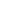 	Концепция воспитательной системы    Основной целью воспитательной системы школы является формирование многосторонней, нравственно полноценной, творчески-ориентированной личности, идущей по пути саморазвития.     Программа развития МОУ Мышкинской СОШ  предполагает взаимодействие взрослых и детей в реализации совместных планов по поиску жизненных ценностей.   В процессе организации воспитательного пространства создаются условия для обеспечения индивидуальной траектории развития каждого конкретного ребёнка на основе учета  имеющегося у него индивидуального потенциала, дарования, способностей, духовных сил. Важнейшим условием развития социальной успешности обучающегося  мы считаем создание благоприятного нравственно-психологического климата, здоровых межличностных отношений в коллективе, создание ситуаций успеха в учебной и внеучебной деятельности. Включение ребенка в разнообразную, творческую и общественно значимую деятельность (соответствующую возрасту, общечеловеческим гуманистическим ценностям, позволяющую ребенку реализовать себя, обрести чувство успеха, уверенности в себе) рассматривается нами  как необходимое условие успешной социализации личности. Интеграция урочной и внеурочной деятельности, их взаимосопряжение, взаимообогащение позволяет обеспечить успешное развитие познавательной активности, включение ребенка в интеллектуальную деятельность,  создать наиболее благоприятную среду для всех участников образовательного процесса. 	В организации воспитательной работы реализуются следующие подходы:- системный, который реализуется через связь внеурочной деятельности с учебной;- деятельностный, который проявляется в организации жизнедеятельности обучающихся, наполненной разнообразными делами;- личностно-ориентированный, который охватывает основные аспекты жизнедеятельности и развития личности, ориентирует детей на вечные абсолютные ценности.	Процесс воспитания, неразрывно связанный  с процессом обучения и развития, является стержневым в формировании человека. Интеграция в процессе обучения и  воспитания, знания основ наук и их закономерностей с формированием отношения человека к происходящим явлениям позволяет создать оптимальные условия для формирования мировоззрения человека. Формирование ценности здоровья, культуры здоровья и здорового образа жизни.     Создание в школе  системы работы по  формирование ценности, культуры здоровья и здорового образа жизни предполагает реализацию комплекса мероприятий по следующим направлениям:- создание здоровьесберегающей инфраструктуры;- использование возможностей образовательной программы школы в   формировании личностных ориентиров и норм поведения, обеспечивающих сохранение и укрепление физического и психического здоровья  школьников, способствующей познавательному и эмоциональному развитию детей, достижению планируемых результатов освоения  образовательной программы общего образования на каждомуровне;- реализация дополнительных образовательных программ по формированию ценности, культуры здоровья и здорового образа жизни;- рациональная организация учебной и внеурочной  деятельности обучающихся;- эффективная организация физкультурно-оздоровительной работы;- система медицинского обслуживания и оздоровления детей (кабинет медсестры);- организация питания детей и сотрудников;- условия для занятий физической культурой и спортом (спортивный зал , наличие оборудования и инвентаря)- дизайн помещений, эстетическая комфортность;-создание безбарьерной образовательной среды;-создание системы обучения по индивидуальным образовательным маршрутам для детей с проблемами в здоровье;-просветительская работа с родителями  (законными представителями).Создание  системы выявления  и поддержки талантливых и одаренных детейСоздание системы выявления и поддержки одаренных и талантливых  детей по направлениям интеллектуальная одаренность, физическая одаренность, художественная одаренность, одаренность в сфере трудовой деятельности предполагает реализацию комплекса мероприятий:-пополнение банка данных одаренных и талантливых детей;-совершенствование системы работы с одаренными и талантливыми детьми: диагностика,  организация олимпиад, конкурсов, соревнований, выставок, интеллектуальных марафонов, научного  общества, проектных  групп и др.;-специальная подготовка педагогов  для работы с одаренными детьми;-совершенствование системы психологической поддержки одаренных детей.Совершенствование работы с педагогическими кадрами.Повышение   роли учителя в  обновлении содержания образования, освоении современных педагогических и информационно-коммуникационных технологий и эффективном использовании их в обучении и воспитании   обеспечивается за счет реализации программных мероприятий по следующим основным направлениям:создание  условий для успешной деятельности каждого учителя, включения в инновационную  деятельность на основе диагностики, рефлексии педагогической деятельности и ее результатов освоение и использование  новых,  эффективных технологий  организации непрерывного повышения квалификации педагогических кадров, включая корпоративное обучение и научно-методическое консультирование на базе школы;применение   современных информационных и коммуникационных   технологий  в повышении профессиональной компетентности педагогов;включение учителей   школы в различные формы  сетевого взаимодействия педагогов, направленного на разработку дидактического обеспечения обновления содержания  образования и взаимную методическую поддержку;совершенствование механизмов  распространения  эффективного педагогического опыта в ОУ, в муниципальной (региональной ) образовательной сети, в сети «Интернет»;освоение новых форм и процедур аттестации педагогических кадров;осуществление профессиональной деятельности в соответствии с требованиями федеральных государственных образовательных стандартов  дошкольного, начального общего, основного общего, среднего общего образования;овладение педагогами школы  формами и методами обучения, в том числе выходящими за рамки учебных занятий: проектная деятельность, лабораторные эксперименты, полевая практика и т.п.организация, осуществление контроля и оценки учебных достижений, текущих и итоговых результатов освоения основной образовательной программы обучающимися;разработка (осваивание) и применение современных психолого-педагогических технологий, основанных на знании законов развития личности и поведения в реальной и виртуальной среде.Ожидаемые результаты: Для школы в целом: новый шаг в формирование инновационной среды, возможность сохранения конкурентоспособности образовательного учреждения в новых условиях. Для учеников: комфортные и эффективные условия обучения и воспитания, здоровьесбережения, возможности самореализации через индивидуализацию обучения, проектную деятельность в образовательной среде. Для родителей: образование, воспитание, здоровье, безопасность, широкий спектр видов деятельности, дающих возможность развития индивидуальных способностей учащихся, обеспечивающий личностный рост детей. Для педагогов: условия для саморазвития и самореализации, профессионального роста, удовлетворение от условий и результатов своей работы.4.6.Обновлённая система управления ОУ.  Анализ существующего состояния деятельности школы    позволил  выявить «западающие» звенья в работе педагогического  коллектива, негативно сказывающихся на качестве образования обучающихся. Среди них:-использование частью педагогов  малоэффективных и неэффективных технологий обучения;    - отсутствие  необходимой  дифференциации обучающихся на основе учета зон их актуального и ближайшего развития  при организации учебно-воспитательного процесса;   - несовершенная система контроля и оценки знаний, умений, навыков и способов деятельности обучающихся у отдельных педагогов. Инновационная деятельность по созданию   в школе системы мониторнига и оценки качества образования  позволит  завершить разработку системы управления качеством образования на уровне управляющей подсистемы школы.    Основу системы управления качеством образования на уровне управляющей подсистемы составляют: внешние регуляторы, ключевые результаты  деятельности школы;  факторы, влияющие на качество  конечных результатов  и  созданные   условия  достижения оптимальных конечных результатов.        К внешним регуляторам относятся : надзорные органы, органы управления образованием, процедуры лицензирования и аккредитации, ГИА выпускников 9-х классов, ЕГЭ.        Ключевыми результатами деятельности школы являются: -  здоровье и здоровый образ жизни;- воспитанность на основе  общечеловеческих и национальных ценностей;- образованность в соответствии с личностными возможностями и способностями, с государственным стандартом общего образования;- готовность к продолжению образования и труду  в рыночных условиях;- готовность к жизни в семье и  обществе в новых социокультурных условиях;-адаптивность образовательной среды для удовлетворения  образовательных потребностей личности.На  планируемом  этапе развития школы предстоит создать совершенную систему управления качеством образования на уровне управляемой  подсистемы.Ее основу составляют следующие компоненты:- показатели оценки качества  образовательных программ  с учетом запросов основных потребителей образовательных услуг.- внутришкольная   система мониторинга качества образования обеспечивающая:- сохранение целостности образовательного пространства школы ;- оптимальные условия формирования государственного стандарта общего образования на каждом уровне образования;- эффективную  организацию учебного процесса.- система  аналитических показателей, позволяющая объективно оценивать уровень образовательных достижений обучающихся на каждом уровне образования в школе для их итоговой аттестации и продолжения образования на следующем уровне образования.- Система повышения квалификации педагогов по процедурам оценки качества образования.         В основу внутришкольной   системы мониторинга качества образования  начального общего образования мы закладываем  систему оценки достижения планируемых результатов освоения основной общеобразовательной программы  начального общего образования, которая должна:- закреплять основные направления и цели оценочной деятельности, описание объекта и содержание оценки, критерии, процедуры и состав инструментария оценивания, формы представления результатов, условия и границы применения системы оценки;      - ориентировать образовательный процесс на духовно-нравственное развитие и воспитание обучающихся, достижение планируемых результатов освоения содержания учебных предметов начального общего образования и формирование универсальных учебных действий;     -  обеспечивать комплексный подход к оценке результатов освоения основной образовательной программы начального общего образования, позволяющий вести оценку предметных, метапредметных и личностных результатов начального общего образования;    -  предусматривать оценку достижений обучающихся (итоговая оценка обучающихся, освоивших основную образовательную программу начального общего образования) и оценку эффективности деятельности школы;    -  оценивать динамику учебных достижений обучающихся.   При создании внутришкольной   системы мониторинга качества образования и  разработке системы  аналитических показателей для  объективной оценки  уровня  образовательных достижений обучающихся основного общего  и среднего  общего образования    за основу берутся  требования к уровню подготовки выпускников соответствующего уровня общего образования. 1.Целостность образовательного пространства ОО:1.1. обеспечение преемственности дошкольного, начального общего, основного общего, среднего общего образования (в содержании, преемственности дидактических систем  и методических линий, применяемых методов и технологий обучения, единых подходов в формировании универсальных учебных действий , общих учебных умений, навыков и способов деятельности, единых подходов и критериев в  оценивании знаний, умений, навыков и способов деятельности);1.2.целесообразность  предлагаемых учебных курсов школьного компонента, их разнообразие.    2.Условия формирования государственного стандарта: 2.1.состояние кабинетной системы:  учебное оборудование; полнота оборудования для реализации принципа наглядности в обучении  и практической части программы; 2.2.программно-методическое обеспечение учебной деятельности  ( соответствие  используемых типовых, рабочих программ требованиям государственного стандарта и миссии школы).  3. Эффективность организации учебного процесса 3.1. целевая эффективность (соответствие  целям государственного стандарта общего образования и миссии школы); 3.2.соответствие содержания учебного материала обязательному минимуму содержания образовательной программы и наличие школьного компонента по каждому предмету учебного плана (базовый/профильный уровень);3.3.эффективность используемых методов обучения (их соответствие содержанию учебного материала, );3.4.эффективность  применяемых форм  организации учебно-познавательной деятельности (включенность обучающихся в самостоятельную работу на уровне их познавательных возможностей; соответствие форм организации учебно-познавательной деятельности  применяемым методам, содержанию учебного материала );3.5.эффективность достижения  (обучающий, развивающий, воспитательный компонент).4.Результаты обучения:4.1.динамика  обученности обучающихся; соответствие обученности обучающихся уровню их обучаемости;4.2. соответствие знаний, умений, навыков и способов деятельности требованиям государственного стандарта;4.3. уровень сформированности универсальных учебных действий;        4.4.уровни развития самостоятельной деятельности обучающихся на учебных занятиях;4.5. мотивы и познавательные интересы обучающихся к продолжению образования.РАЗДЕЛ 5СТРАТЕГИЯ И ТАКТИКА ПЕРЕХОДА ОУ В НОВОЕ СОСТОЯНИЕ.5.1.Цели, задачи и направления  развития образовательной организации1. Решение стратегической задачи «Обновление системы управления школой в соответствии с тенденциями развития управленческой науки и требованиями Федерального закона № 273-ФЗ» обеспечивается за счет осуществления программных мероприятий по следующим основным направлениям:- обновление нормативно-правовой документации школы;- совершенствование механизмов управления школой на основе современных нормативно-правовых требований и научно-методических рекомендаций;- разработка и внедрение системы мониторинга результативности реализуемой образовательной системы.2. Решение стратегической задачи «Оптимизация системы профессионального и личностного роста педагогических работников как необходимое условие современных образовательных отношений» обеспечивается за счет реализации следующих программных мероприятий:- обновление системы непрерывного профессионального образования педагогических кадров в целях оптимальной реализации ФЗ № 273-ФЗ и ФГОС общего образования (по этапам);- освоение педагогами современного законодательства в сфере образования, содержания, форм, методов и технологий организации образовательных отношений;- создание современной системы оценки и самооценки профессионального уровня педагогов по результатам образовательных отношений.3. Решение стратегической задачи «Обновление организации, содержания и технологий образовательных отношений в целях создания оптимальных условий формирования духовно-нравственной, социально адаптированной и профессионально ориентированной личности гражданина Российской Федерации» обеспечивается за счет осуществления программных мероприятий по следующим ведущим направлениям:- разработка и реализация образовательных программ в соответствии с современным содержанием образование и с учетом образовательных потребностей и возможностей обучающихся;- реализация Основных образовательных программ дошкольного, начального и основного общего образования, направленных на формирование и развитие гражданской позиции, профессиональной и социальной адаптации обучающихся;- обновление системы психолого-педагогического сопровождения образовательных отношений в целях создания благоприятных условий реализации ФГОС общего образования;- расширение возможностей дополнительного образования и внеурочной деятельности обучающихся в условиях школы;- обновление и реализация действенной системы детского самоуправления.4. Решение стратегической задачи «Формирование школьной здоровьесберегающей и здоровьесозидающей образовательной среды» обеспечивается за счет организации программных мероприятий  по следующим важнейшим направлениям: - обновление нормативной базы по направлению;- активное включение школы в муниципальную систему здоровьесберегающей среды;- создание системы работы по здоровью сбережению.5. Решение стратегической задачи «Развитие творческого потенциала школьников, поддержка талантливых детей» обеспечивается за счет организации программных мероприятий  по следующим важнейшим направлениям:- обновление нормативной базы по направлению;- активное включение школы в муниципальную систему работы с одаренными детьми;-. Создание системы работы с одаренными детьми.6.Решение стратегической задачи «Обеспечение информационной открытости образовательного пространства школы и её филиала в целях привлечения партнеров социума к участию в оптимизации условий реализации Федерального закона № 273-ФЗ» обеспечивается за счет организации программных мероприятий по следующим важнейшим направлениям:- обновление нормативно-правовой базы и механизмов взаимодействия школы  с партнерами социума для обновления инфраструктуры и содержания образовательных отношений;- приведение инфраструктуры школы  в соответствие с требованиями ФЗ-273, СанПиНов и ФГОС общего образования;- активное взаимодействие школы  с социумом и образовательным пространством муниципального района, регион для оптимизации условий реализации ФЗ-273.7. Решение стратегической задачи Создание  внутренней  системы оценки качества образования, согласованной  с внешней независимой оценкой качества  образования обеспечивается за счет реализации программных мероприятий по следующим  направлениям:- совершенствование  внутренней системы оценки качества образования на уровне управляющей подсистемы школы на основе:-   внешних регуляторов;- ключевых результатов  деятельности школы;- создания  условий  достижения оптимальных конечных результатов;-  создание системы оценки качества образования на уровне управляемой  подсистемы школы на основе:- разработки и экспериментальной  апробации    системы  аналитических показателей, позволяющей объективно оценивать уровень образовательных достижений обучающихся на каждом уровне общего образования  для их итоговой аттестации и продолжения образования на следующем уровне;- совершенствование единой внутришкольной    системы мониторинга и оценки качества образования в условиях перехода на федеральный государственный образовательный стандарт основного и среднего общего образования;- оценки качества  образовательных программ  с учетом запросов основных потребителей образовательных услуг;- совершенствование   мониторинга индивидуальных достижений обучающихся, как основы их портфолио;-  повышения квалификации педагогов по процедурам оценки качества образования;- содействие в подготовке  общественных экспертов, принимающих участие в процедурах оценки качества общего  образования;- вхождение в независимые процедуры оценки качества общего образования на муниципальном и региональном уровнях. 5.2.Стратегическая цель Программы– сохранение и укрепление позитивного имиджа школы как эффективного, конкурентоспособного образовательной организации, предоставляющей  качественные образовательные услуги и обеспечивающей достижения каждым выпускником максимально возможных образовательных результатов. Для достижения поставленной цели необходимо решить следующие задачи в ходе реализации программы: -обеспечить интеграцию инновационных процессов в образовательном пространстве школы ; -обеспечить введение федеральных государственных образовательных стандартов дошкольного и среднего общего образования второго поколения; - совершенствовать психолого-педагогическое сопровождение одаренных детей; - сформировать корпоративную культуру как ценностный ресурс развития образовательного пространства школы; - развивать здоровьесберегающую среду школы , способствующую сохранению и укреплению здоровья обучающихся. Разработка программы осуществлялась с учётом того, что развитие носит вероятностный характер, так как этот процесс обусловлен многообразием внутренних и внешних факторов, которые различаются по происхождению, периодичности действия и характеру. Цели и задачи, которые ставит школа, ввиду влияния этих факторов, могут быть достигнуты, решены  быстрее или медленнее, частично. В процессе реализации программы на школу могут оказывать влияние новые, позитивные непрогнозируемые факторы, которые предполагается отслеживать и фиксировать при управленческом анализе.5.3.Тактико- оперативный план реализации программы развитияРАЗДЕЛ 6ОСНОВНЫЕ ЭТАПЫ РЕАЛИЗАЦИИ ПРОГРАММЫ.Создание проектов для реализации Программы развития школы с учетом основных задач программы, назначение ответственных за их выполнение и ожидаемые результаты. Включение всех участников образовательного процесса школы на реализацию Программы развития. Выявление и анализ приоритетных направлений развития, промежуточных результатов ее выполнения на заседаниях  школьных методических объединений, педагогического совета школы, школьного родительского комитета и классных родительских собраний, в средствах школьной информации.Создание системы диагностики и контроля реализации Программы развития .Администрация школы ежегодно подводит итоги выполнения Программы на заседаниях педагогического совета.      Программа реализуется в период с 2016 по 2020 годы.I этап – 2016-2017 годы Анализ резервов, способствующих реализации целей и задач нового этапа развития школы. II этап - 2017-2019 годы Реализация программных документов школы. Тематический, текущий контроль  деятельности учителей и учащихся.III этап - 2019-2020 годы Оценка качества образовательной деятельности. Ожидаемые результаты реализации программы развития:- Создание информационно-образовательного центра, позволяющего удовлетворить интересы и потребности всех участников образовательного процесса за счёт реализации принципов доступности и качества образования;- Повышение профессиональной компетентности педагогов, в том числе в области овладения инновационными образовательными,  метапредметными технологиями; -Увеличение численности школьников, обучающихся в системе внутришкольного и внешкольного дополнительного образования; рост количества детей имеющих достижения в олимпиадах, фестивалях, конкурсах различного уровня как показатель социальной компетентности учащихся; -Увеличение численности выпускников, поступающих в учебные заведения по выбранному профилю; - Наращивание материальной базы учреждения, необходимой для реализации образовательной программы.Принята педагогическим советомПротокол  №  12от «24  » июня    2016 г.УТВЕРЖДАЮДиректор МОУ Мышкинской СОШ____________ Лихачева Е.Н.Приказ №   199/1 « 24  »  июня  2016 г.1. Введение (краткая аннотация, паспорт программы)2-62. Информационная справка об ОУ2.1.  Общая характеристика организации.1-72.2.  Особенности образовательного процесса.82.3.  Организационно- педагогическое обеспечение.92.4.   Материально-техническое обеспечение и оснащенность.102.5.   Характеристика педагогического коллектива.112.6. Организационная структура управления.112.7. Информационно -        коммуникационные технологии в образовательном процессе.123. Блог аналитического и прогностического обоснования программы развития ОУ3.1. Обоснование программы.133.2. Основания для разработки программы развития ОУ.13-143.3. Проблемно - ориентированный анализ состояния организации, ключевых проблем и их причин15-204. Концепция желаемого будущего ОУ4.1.Система ценностей учреждения, кредо, принципы жизнедеятельности.204.2. Миссия организации, функции по отношению к обучающимся, социуму, персоналу.20-214.3.Модель выпускника22-284.4.Тип ОУ, исходя из его миссии.29-314.5. Характеристика новой образовательной системы, образовательной системы, образовательного процесса и среды, подходов к содержанию, технологии, структуре,        и организации обучения и воспитания, внеучебной воспитательной работы, социально - психологический климат и организационная культура.31-365. Стратегия и тактика перехода ОУ в новое состояние5.1. Цель и задачи перехода.39-425.2. Основные направления инновационной деятельности и планируемые результаты.425.3. Тактический и оперативный планы действий по реализации программы развития ОУ.43-556. Приложения.5. Основные этапы реализации программы развития  56Наименование программыПрограмма развития МОУ Мышкинской СОШ на 2016 - 2020 годыДата принятия решения о разработке программы, дата её утверждения (наименование и номер соответствующего нормативного акта) Принята  24.06.2016 г. Протокол педагогического совета № 12 Утверждена приказом директора МБОУ «СОШ № 18»№     ____ от  «24» июня 2016 г. Документы, послужившие основанием для разработки Федеральный закон от 29.12.2012 №273-ФЗ «Об образовании в Российской Федерации».Указ Президента Российской Федерации  от 01.06.2012 №761 «О национальной стратегии действий в интересах детей на 2012-2017 годы»Государственная программа Российской Федерации «Развитие образования на 2013-2020 годы», утвержденная Постановлением Правительства Российской Федерации от 15.04.2014 №295.Концепция Федеральной целевой программы развития образования на 2016-2020 годы, утвержденная распоряжением Правительства Российской Федерации от 29.12.2014 N2765-р.Федеральный государственный образовательный стандарт  начального общего образования, утвержденный приказом Минобрнауки России от 06.10.2009 №373. Федеральный государственный образовательный стандарт  основного общего образования, утвержденный приказом Минобрнауки России от  17.12.2010 №1897. Федеральный государственный образовательный стандарт  среднего (полного) общего образования, утвержденный приказом Минобрнауки России от 17.05.2012 №413.Тип программы ЦелеваяСведения об инициаторе идеи и основном ответственном разработчике программы.Наименование: Муниципальное общеобразовательное учреждение Мышкинская средняя общеобразовательная школаФамилия, имя, отчество руководителя: Лихачева Е.Н.адрес: Ярославская область, г. Мышкин, ул. Загородная, д. 93Электронная почта: len62@mail.ruКонтактные телефоны: 8 (48544) 2-12-25Разработчики программыАдминистрация и педагогический коллектив МОУ Мышкинской СОШИсполнители программыПедагоги, учащиеся и родители МОУ Мышкинской СОШЦель программыОбеспечение высокого качества и доступности образования в соответствии с перспективными задачами развития школы в современных условиях;реализация единых образовательных линий в процессе приведения существующей школьной образовательной системы в соответствие требованиям ФГОС Задачи программыЗадачи образования:сформировать ключевые компетентности учащихся в решении информационных, коммуникативных и  учебных образовательных задач; осуществить индивидуализацию образовательного процесса на основе широкого использования средств ИКТ, через формирование средств и способов самостоятельного развития и продвижения ученика в образовательном процессе; организовать поддержку учебных (урочных и внеурочных), внешкольных и внеучебных образовательных достижений школьников, их проектов и социальной практики; способствовать развитию учащихся как субъектов отношений с людьми, с миром и с собой, предполагающее успешность и самореализацию учащихся в образовательных видах деятельности;сохранить и укрепить физическое и психическое здоровье, безопасность учащихся, обеспечить их эмоциональное благополучие;помочь учащимся овладеть грамотностью в различных ее проявлениях (учебном, языковом, математическом, естественнонаучном, гражданском, технологическом).Задачи кадрового обеспечения:разработка системы нормативов и регламентов, необходимых для обеспечения реализации основных образовательных программ и достижения планируемых результатов общего образования в свете требований ФГОС; формирование компетентностей профессиональной, информационной, коммуникативной, общекультурной, социально-трудовой, компетентности в сфере личностного самоопределения;создание условий для взаимодействия с учреждениями дополнительного образования, обеспечивающими возможность восполнения недостающих кадровых ресурсов; постоянное, научное и методическое сопровождение педагогов;использование инновационного опыта других образовательных учреждений;проведение комплексных мониторинговых исследований результатов педагогов, образовательного процесса и эффективности инноваций.Задачи педагогического обеспечения:разработка рабочих образовательных программ по различным предметам на основе федеральных программ, новых государственных образовательных стандартов;внедрение новых технологий, развивающих инновационное, самостоятельное, критическое мышление;создание  условий для эффективного гражданско-патриотического воспитания учащихся.реализация программы по сохранению и укреплению духовного и физического здоровья;разработка программы коррекционной работы;разработка локальных актов по вопросам организации и осуществления образовательного процесса, в свете модернизации образованияреализация проекта «Оценка личных достижений обучающихся», способствующего формированию личностных результатовЗадачи психологического обеспечения:апробация и внедрение методик, направленных на коррекцию усвоения знаний учащимися;апробация и внедрение наиболее эффективных психодиагностических комплексов для выявления одаренных детей;разработка творческих, индивидуальных программ развития одаренного ребенка.Задачи материально-технического обеспечения:разработка и реализация плано-финансовой поддержки и материального обеспечения программы развития;создание необходимой материально-технической базы, обеспечивающей высокое качество образования (среднего общего) и дополнительного.Задачи управления:разработка и реализация концепции эффективного управления всеми образовательными структурами и персоналом, включенным в реализацию программы развития;организация и проведение курсов подготовки и переподготовки, учебных семинаров, научно-практических конференций;совершенствование организации ученического самоуправления, Сроки и этапы реализации программы2016-2020 годы:I этап (2016-2017 год) –  констатирующий; II этап (2017-2019годы) – формирующий;III этап (2019-2020 годы) – рефлексивно-обобщающий. Законодательная база для разработки программы развитияКонституция  и законы РФ; ФЗ № 273 от 21 декабря 2012г «Об образовании в Российской Федерации»; «Конвенция о правах ребенка»; «Типовое положение об общеобразовательном учреждении»; «Концепция модернизации российского образования на период  до 2020 года»; «Национальный проект «Образование»; Федеральный государственный стандарт основного общего образования (Приказ МО и науки РФ № 1897 от 17.12.2010 г.); устав МОУ Мышкинской СОШИсточники финансирования реализации программыГосударственное задание на оказание государственных услуг (выполнение работ)Организация и контроль за исполнением программыосуществляется Управляющим советом, общешкольным родительским комитетом, администрацией школы, советом учащихся.№Наименование программУровень,направленностьСроки / классы1Начальное общее образованиеОбщеобразова-тельная (основная)4 года/1-42Основное общее образованиеОбщеобразова-тельная (основная)5 лет/5-93Среднее  общее образованиеОбщеобразова-тельная (основная)2 года/10-11Фактор развития ОУСильная сторонаСлабая сторонаПерспективы развитияВозможные рискиМодернизация содержательной и технологической сторон образовательного процесса.Использование информационных ресурсов.Высокий потенциал педагогическихрабо-ников, положительное отношение к измене-ниям. Работоспособность коллективаНедостаточная осведомлённость педагогов об основных направлениях развития образования.
Приоритет традиционных форм и методов организации образовательного процесса в ОУСоздание информационного пространства в ОУ, которое будет способствовать повышению не только информированности педагогов, но и их профессиональной компетентности.Обучение педагогов новым образовательным технологиям, их внедрение в практику работы Быстрый переход на компетентностную модель  может создать психологическое напряжение у части педагогического коллектива.Высокая стоимость услуг, предлагаемых в сфере повышения квалификацииНедостаточность и устаревание МТБ.Личностный рост участников образовательного процессаСлаженный коллектив опытных педагогов.Высокая квалификация педагогов.Сложившаяся система работы с одаренными детьми в области исследовательской и проектной деятельности. Вовлечение большого количества детей во внеурочную деятельность. Участие в конкурсах различного уровня. Творческие группы учителей, способных к изменениям своей профессиональной деятельности. Переподготовка педагогического коллектива к работе в системе ФГОСУзкопредметная направленность деятельности педагогов, недостаточное стремление интегрировать свою деятельность и создавать совместные творческие проекты.Личностный рост Унификация содержания и форм деятельности учащихся, ориентированных на «среднего» ученика.Создание возможности свободного выбора и самореализации в образовательном процессе.Мотивация на разработку индивидуальных и совместных творческих проектов в рамках Создание культурно-образовательного пространства как условие личностной самореализации и проявления детской инициативы.Технологии развивающего и дифференцированного обучения.Оценивание результатов обучения по совокупности компетентности и личностных качеств, приобретённых школьниками.Расширение спектра образовательных услуг, внедрение вариативных программ и технологий.Устаревающая МТБ не дает возможности  к реализации новых форм и методов работы Недостаток свободного времениНедостаточный уровень мотивации у участников образовательного процессаФактор развития ОУСильная сторонаСлабая сторонаПерспективы развитияВозможные рискиГосударственная политика направлена на повышение статуса профессии педагога. Переход на эффективный контракт.Повышение престижа профессии педагога; введение дифференцированной оплаты труда в зависимости от качества образовательной деятельности Инерция педагогических кадровСоздание системы стимулирования за высокое качество выполнения своих профессиональных обязанностей на уровне ОУ и разработка инструментов оценки Рост напряженности труда, конфликтности, отсутствие адекватных, объективных инструментов регулирования отношений Государственная политика, нацеленная на сохранение и укрепление физического и психического здоровья обучающихся.Поворот общества к здоровому образу жизни.Некомпетентность родителей в вопросах культуры здоровья.Повышение качества просветительской работыДефицит времениНежелание родителей приобщаться к ЗОЖМесто расположения школы позволяет сотрудничать с близлежащими учреждениями образования, культуры и дополнительного образования.Детская библиотека им. М,Е. Салтыкова - ЩедринаОпочининская библиотекаДДТДЮСШМежпоселенческий Дом культуры г. МышкинРазработка механизмов, поиск возможностей совместной деятельностиЛичностные характеристики выпускникаУровень подготовленности выпускника: познавательные, регулятивные и коммуникативные  универсальные учебные действия Ученик осознаёт свою принадлежность к своей стране — России, к своему народу.Знает  и с уважением относится к Государственным символам России. Сопереживает радостям и бедам своего народа и проявляет эти чувства в добрых поступках.Ученик принимает учебную задачу, соотносит свои действия с этой задачей, ищет способ её решения, осуществляя пробы. Ученик умеет выстраивать добропорядочные отношения в учебном коллективе, во временных творческих группах.Ученик осуществляет отбор источников информа-ции для поиска нового знания. Самостоятельно  отбирает для решения  предметных учебных задач необходимые словари, энциклопедии, справочники, электронные диски; сопоставляет  и отбирает ин-формацию, полученную из  различных источни-ков,  выделяет главное (различает главное и второ-степенное), фиксирует в виде текста, таблиц, схем.Ученик воспринимает важность (ценность) учёбы как интеллектуального труда и познания нового. Ученик активно участвует в процессе обучения, выходит на постановку собственных образовательных целей и задач. Ученик намечает действия при работе в паре, составляет простой план действий при написании творческой работы, создании проектов.В диалоге с учителем вырабатывает критерии оценки и определяет степень успешности выполнения своей работы и работы всех, исходя из имеющихся критериев,  может совершенствовать критерии оценки и пользоваться ими в ходе оценки и самооценки.В ходе представления проекта может дать обоснованную оценку его результатов.Ученик осмысленно относится к тому, что делает, знает, для чего он это делает, соотносит свои действия и поступки с нравственными нормами. Осуществляет добрые дела, полезные другим людям. Умеет отвечать за результат дела, в случае неудачи «не прячется» за других. Сопоставляет  свои действия и результат, понимает причины своего неуспеха и находит способы выхода из этой ситуации.Ученик умеет различать «красивое» и «некрасивое», ощущает потребность в «прекрасном».Ученик осуществляет рефлексию своей деятельности : умеет отвечать на вопросы: Что мне удалось? Что не удалось? И почему?Как, каким способом действовал? Какой способ сложнее и почему? …Ученик понимает ценности нравственных норм, закреплённых в языкенарода, для жизни и здоровья человека, умеет соот-носить эти нормы с поступками как соб-ственных, так и окружающих людей. Ученик проявляет доброжелательность в отношении к другим, эмоциональную от-зывчивость и сопереживание к чувствам родных и близких, одноклассников, к событиям в классе, в стране.Ученик может перевести в устный текст данные из таблицы, схемы, диаграммы, может дополнить или достроить их, использовать эти средства для записи текстовой информации. Активно использует модели при анализе слов, предложений, при решении математических задач.Ученик позитивно участвует в  коллектив-ной и групповой работе  обучающихся, умеет входить в коммуникацию со взрослыми людьми, соблюдает в повседневной жизни нормы речевого этикета и правила устного общения (обращение, вежливые слова). В ситуации конфликта ищет пути его равно-правного, ненасильственного преодоления,  терпим к другим мнениям, учитывает их в совместной работе.Ученик соблюдает в повседневной жизни нормы речевого этикета и правила устного общения (обращение, вежливые слова). Может решать разные коммуникативные задачи, адекватно используя имеющиеся у него языковые средства (просьба, отказ, поздравление, доказательство…)Ученик ориентированназдоровый образ жизни, придерживается здорового режима дня, активно участвует в физкультурно оздоровительныхмеропри-ятиях, проявляет увлечение к творческомутруду или спортивным занятиям. Проявляет бережное отношение к результатам своего и чужого труда.  Умеет презентовать результаты своей деятельности, в том числе средствами ИКТ.Познавательная деятельностьИнформационно – коммуникативная деятельностьРефлексивная деятельностьВыпускник основного общего образованияВыпускник основного общего образованияВыпускник основного общего образования- использует для познания окружающего мира различные методы (наблюдение, измерение, опыт, эксперимент, моделирование);- умеет определять структуру объекта познания, находить и выделять значимые функциональные связи и отношения между частями целого;- умеет разделять процессы на этапы, звенья; выделять характерные причинно-следственные связи;- определяет адекватные способы решения учебной задачи на основе заданных алгоритмов; -комбинирует известные алгоритмы деятельности в ситуациях, не предполагающих стандартное применение одного из них;-умеет сравнивать, сопоставлять, квалифицировать, ранжировать объекты по одному или нескольким предложенным основаниям, критериям; -умеет различать факты, мнения, доказательства, гипотезы, аксиомы;- исследует несложные практические ситуации, выдвижения предположения, понимает необходимость их проверки на практике; - использует практические и лабораторные работы, несложные эксперименты для доказательства выдвигаемых предложений;- описывает результаты этих работ;- умеет творчески решать учебные и практические задачи: умеет мотивированно отказаться от образца, искать оригинальные решения и самостоятельно выполнять различные творческие работы;- участвует в проектной деятельности.- адекватно воспринимает устную речь и способен передавать содержание текста в сжатом или развёрнутом виде в соответствии с целью учебного задания;-владеет осознанным беглым чтением текстов различных стилей и жанров;- проводит информационно-смысловой анализ текста, используя при этом различные виды чтения (ознакомительное, просмотровое, поисковое).- владеет монологической и диалогической речью, умеет вступать в речевое общение, участвовать в диалоге (понимать точку зрения собеседника, признавать право на иное мнение);- умеет создавать письменные высказывания, адекватно передающие прослушанную ипрочитанную информацию с заданной степенью свёрнутости (кратко, выборочно, полно);-умеет составлять план, тезисы, конспект, приводит примеры, подбирает аргументы, формулирует выводы, отражает в устной или письменной форме результаты своей деятельности;- умеет перефразировать мысль (объяснить «иными словами»), выбирает и использует выразительные средства языка и знаковых систем (текст, таблица, схема, аудиовизуальный ряд) в соответствии с коммуникативной задачей, сферой и ситуацией общения;- использует для решения познавательных задач различные источники информации, включая энциклопедии, словари, Интернет-ресурсы и другие базы данных.- умеет самостоятельно организовывать учебную деятельность (постановка цели, планирование, определение оптимального соотношения цели и средств). -владеет навыками контроля и оценки своей деятельности, умеет предвидеть возможные последствия своих действий, искать и устранять причины возникших трудностей; -умеет оценивать свои учебные достижения, поведение, черты своей личности, свое физическое и эмоциональное состояние;-осознанно определяет сферу своих интересов и возможностей;- соблюдает нормы поведения в окружающей среде, правила здорового образа жизни; - владеет умениями совместной деятельности; -объективно оценивает свой вклад в решение общих задач коллектива; -учитывает особенности различного ролевого поведения (лидер, подчинённый); -оценивает свою деятельность с точки зрения нравственных, правовых норм, эстетических ценностей; -умеет использовать свои права и выполнять свои обязанности как гражданина, члена общества и коллектива гимназии.Выпускник среднего общего образованияВыпускник среднего общего образованияВыпускник среднего общего образования-умеет самостоятельно и мотивированно организовывать свою познавательную деятельность; - использует элементы причинно-следственного и структурно функционального анализа; -умеет исследовать несложные реальные связи и зависимости; определять характеристики изучаемого объекта; -самостоятельно выбирать критерии для сравнения, сопоставления, оценки и классификации объектов;- участвует в проектной деятельности, в организации и проведении учебно-исследовательской работы: выдвигает гипотезы, осуществляет их проверку, владеет приёмами исследовательской деятельности, элементарными умениями прогноза (умеет отвечать на вопрос: «Что произойдёт, если…»; -самостоятельно создает алгоритмы познавательной деятельности для решения задач творческого и поискового характера, формулирует полученные результаты;-умеет создавать собственные произведения с использованием мультимедийных технологий, -использует разнообразные средства, умеет импровизировать.-умеет искать нужную информацию по заданной теме в источниках различного типа, извлекать необходимую информацию из источников, созданных в различных знаковых системах (текст, таблица, график, диаграмма, аудиовизуальный ряд), отделять основную информацию от второстепенной, критически оценивать достоверность полученной информации, передавать содержание информации адекватно поставленной цели; - умеет переводить информацию из одной знаковой системы в другую, выбирает знаковые системы адекватно познавательной и коммуникативной ситуации;- умеет развернуто обосновывать суждения, давать определения, приводить доказательства;-умеет выбирать вид чтения в соответствии с поставленной целью, свободно работает с текстами разных стилей, понимает их специфику; -адекватно воспринимает язык средств массовой информации, владеет навыками редактирования, создания собственного текста;-использует мультимедийные ресурсы и компьютерные технологии для обработки, передачи, систематизации, информации; -умеет создавать базы данных, презентации результатов познавательной и практической деятельности;- владеет основными видами публичных выступлений, следует этическим нормам и правилам ведения диалога (диспута).-понимает ценности образования как средства развития культуры личности;- объективно оценивает свои учебные достижения, поведение, черты своей личности; учитывает мнения других людей при определении собственной позиции и самооценки;- умеет соотносить приложенные усилия с полученными результатами своей деятельности;- владеет навыками организации и участия в коллективной деятельности: в постановке общей цели и определении средств ее достижения, конструктивном восприятии иных мнений и идей, учете индивидуальности партнеров по деятельности, объективном определениисвоего вклада в общий результат;-умеет оценивать и корректировать свое поведение в окружающей среде, выполнять в практической деятельности и в повседневной жизни экологические требования;- осознает свою национальность, социальную, конфессиональную принадлежность, толерантен;-определяет собственное отношение к явлениям современной жизни; -умеет отстаивать свою гражданскую позицию, формулировать свои мировоззренческие взгляды;- осуществляет осознанный выбор путей продолжения образования или будущей профессиональной деятельности.КлассОсобенности  содержания  и технологий образования в школеОжидаемые результаты освоения образования  в школе1-4Направленность содержания и технологий обучения на формирование инициативности, ответственности и самостоятельности ребенка. Основной формой  проявления  этих качеств является учебная самостоятельность (умение учиться). Позиция педагога: не давать в готовом виде образцы действия, а помогать выдвигать и обсуждать предположения, принимать коллективные решения. Внутри учебного сообщества создаются условия  для развития способности ребёнка сотрудничать с другими людьми,  для самостоятельности, проявления индивидуальности каждого ученика.      Достижение личностных результатов обучающихся:- готовность и способность обучающихся к саморазвитию;- сформированность мотивации  к обучению и познанию;- осмысление и принятие основных базовых ценностей.      Достижение метапредметных результатов обучающихся:- освоение универсальных учебных действий (регулятивных, познавательных, коммуникативных).      Достижение предметных результатов:- освоение опыта предметной деятельности по получению нового знания, его преобразования и применения на основе элементов научного знания, современной научной картины мира.5 –9Базовое универсальное  образование, предоставление учащимся  возможности выбирать поддерживающие и усиливающие курсы в соответствии с интересами, способностями и возможностями. Реализация сферного принципа образования: интеграция   сфер  познания, труда, досуга, общения. Построение индивидуальной траектории обучения.Сформированность  способности к осуществлению ответственного выбора собственной индивидуальной образовательной траектории. Основные компетентности, которые формируются к концу основного общего образования школы:социальная компетентность – способность действовать в социуме с учётом  позиций других людей;коммуникативная компетентность – способность вступать в коммуникацию с целью быть понятым;предметная компетентность – способность анализировать и действовать с позиций отдельных областей человеческой культуры.10 -11Фундаментальное  образование с профильной подготовкой по одной из образовательных областей или набору профильных дисциплин, спецкурсов. Моделирование и реализация индивидуального  учебного плана учащегося.Формируются новые принципы и методология  организации образовательного процесса, которые включают в себя:индивидуализированные формы учебной деятельности, выработку проектно-исследовательских навыков, самоопределение старшеклассника в отношении профилирующего направления собственной деятельности, чётко определённое с этической точки зрения коммуникативное поле.Сформированность у обучающихся умений:- необходимых для проектной  деятельности;- проведения учебно-исследовательской работы;-  самостоятельно создавать  алгоритмы познавательной деятельности для решения задач творческого и поискового характера; - создавать базы данных, презентации результатов познавательной и практической деятельности;- определять  собственное отношение к явлениям современной жизни; - отстаивать свою гражданскую позицию, формулировать свои мировоззренческие взгляды;- осуществлять  осознанный выбор путей продолжения образования или будущей профессиональной деятельности.Направления деятельностиСодержание мероприятийСроки реализации (годы, учебные годы) Результаты деятельностиЗадача 1: Обновление системы управления школой в соответствии с тенденциями развития управленческой науки и требованиями Федерального закона № 273-ФЗ и ФГОСЗадача 1: Обновление системы управления школой в соответствии с тенденциями развития управленческой науки и требованиями Федерального закона № 273-ФЗ и ФГОСЗадача 1: Обновление системы управления школой в соответствии с тенденциями развития управленческой науки и требованиями Федерального закона № 273-ФЗ и ФГОСЗадача 1: Обновление системы управления школой в соответствии с тенденциями развития управленческой науки и требованиями Федерального закона № 273-ФЗ и ФГОС1.1. Обновление нормативно-правовой документации школы- Изучение и анализ Федерального Закона «Об образовании в Российской Федерации» от 29 декабря . N 273-ФЗ на предмет определения рамок обновления образовательного пространства школы  (работа информационно-аналитическая)- Анализ существующей нормативно-правовой базы образовательного пространства школы и определение масштабов ее изменения (информационно-аналитическая деятельность руководства, педагогов); - Обновление нормативно-правовой базы школы с учетом требований ФЗ-273 (проектная деятельность руководства, руководителей МО, использование разнообразных ресурсов школы): - Устав школы; - Положения; - Должностные инструкции; - Договоры; - Инструкции по организации отдельных видов и форм образовательной деятельности и др. - Апробация, коррекция и дальнейшая реализация обновленной нормативно-правовой базы школы 201620162016-20172016-2020Банк нормативно-правовых документов, посвященных ФЗ № 273-ФЗ. Обновленная нормативно-правовая база школы. Материалы внедрения обновленной нормативно-правовой базы  1.2. Совершенствование механизмов управления школой на основе современных нормативно-правовых требований и научно-методических рекомендаций - Определение современных приоритетных технологий управления в соответствии с обновленной нормативно-правовой базой и содержанием управляемой системы - Развитие административных, психологических, экономических и других современных методов управления образовательной системой школы; - Расширение использования в управлении школой информационно-коммуникативных технологий (проектная и организационная деятельность руководства; закупка и установка дополнительного оборудования, программного обеспечения): школы;- Развитие единого электронного банка данных по организации образовательных отношений;- Систематическое обновление сайта школы в соответствии с изменяющимися требованиями.20162016-20172016-20202016-20202016-2020Созданные условия для реализации современных методов управления образовательной системой. Созданная управленческая информационно-технологическая среда школы  1.3. Разработка и внедрение системы мониторинга результативности обновленнойобразовательной системы- Определение критериев системы оценки деятельности школы в условиях реализации ФЗ № 273-ФЗ и современных требований к качеству образования (информационно-аналитическая и проектная деятельность руководства, руководителей МО и привлеченных специалистов); - Определение форм информационно-аналитической документации по оценке результативности образовательной системы школы (проектная деятельность руководства, руководителей МО, педагогов, использование разнообразных ресурсов школы); - Разработка системы мониторинга деятельности обновленной образовательной системы школы (проектная деятельность руководства, руководителей МО, педагогов, использование разнообразных ресурсов школы); - Реализация системы мониторинга деятельности обновленной управленческой системы (организационная и аналитическая деятельность руководства, педагогического коллектива, использование разнообразных ресурсов школы). 20142014-152015-162015-20Описание системы мониторинга результативности обновленной образовательной системы школы.Комплект информационно-аналитической документации по реализации системы мониторинга.Задача 2: Оптимизация системы профессионального и личностного роста педагогических работников как необходимое условие современных образовательных отношений Задача 2: Оптимизация системы профессионального и личностного роста педагогических работников как необходимое условие современных образовательных отношений Задача 2: Оптимизация системы профессионального и личностного роста педагогических работников как необходимое условие современных образовательных отношений Задача 2: Оптимизация системы профессионального и личностного роста педагогических работников как необходимое условие современных образовательных отношений 2.1.Обновление системы непрерывного профессионального образования педагогических кадров в целях оптимальной реализации ФЗ № 273-ФЗ и ФГОС общего образования (по этапам)- Анализ и определение резервов сложившейся в школе системы повышения квалификации, определение перспективных потребностей и потенциальных возможностей в повышении квалификации педагогов (информационно-аналитическая деятельность руководства, руководителей МО, педагогов);- Выявление организаций повышения квалификации педагогов и практикующихся в них современных форм обучения взрослых, использование выявленных возможностей (информационно-аналитическая деятельность руководства, руководителей МО и педагогов, расходы на внебюджетные курсы повышения квалификации и командировочные расходы); - Обновление внутриучрежденческой системы повышения квалификации педагогов в условиях реализации ФЗ № 273-ФЗ (проектная деятельность руководства, руководителей МО и привлеченных специалистов, использование разнообразных ресурсов школы). - Создание условий формирования индивидуальных траекторий профессионального, карьерного и личностного роста педагогов (организационная деятельность руководства, руководителей МО, практическая деятельность педагогов, использование разнообразных ресурсов школы); - Включение педагогов (педагогических команд) в современные направления научно-методической и исследовательской деятельности (организационная деятельность руководства, руководителей МО, практическая деятельность педагогов, использование разнообразных ресурсов школы) 2016-2017Описание системы непрерывного профессионального образования педагогических работников школы с учетом требований ФЗ № 273-ФЗ и ФГОС общего образования. Методические материалы по организации инновационной научно-методической и исследовательской деятельности.2.2.Освоение педагогами современного законодательства в сфере образования, содержания, форм, методов и технологий организации образовательных отношений- Изучение педагогами современного законодательства в сфере образования, в том числе содержания Федерального Закона «Об образовании в Российской Федерации» (приобретение нормативно-правовых документов, информационно-аналитическая и организационная деятельность педагогов и руководства, руководителей МО);2016-2017Компетентность педагогического коллектива в области требований современного законодательства в сфере образования, ФЗ № 273-ФЗ. Банк методических материалов по реализации ФГОС общего образования (по уровням), методических материалов по оценке результатов обучения, контрольных измерительных материалов. Банк современных образовательных технологий. 2.3.Создание современной системы оценки и самооценки профессионального уровня педагогов по результатам образовательных отношений.- Анализ эффективности существующей в школе системы оценки качества деятельности педагогов (информационно-аналитическая деятельность педагогов, сотрудников психолого-педагогической службы и руководства);- Определение современных критериев и параметров оценки и самооценки деятельности педагогов, разработка (адаптация существующих) диагностических материалов (проектная деятельность педагогов, психолога- руководства и руководителей МО); - Создание современной системы мотивации педагогов школы на участие в инновационной деятельности (аналитическая, проектная и организационная работа руководства, расчет необходимых дополнительных финансовых средств):анализ существующей системы мотивации педагогов;- Реализация обновленной системы оценки и самооценки качества деятельности педагогического коллектива 2016-20172016-2017 2016-2020Методические материалы по системе современной оценки и самооценки качества деятельности педагогических работников в условиях реализации инноваций. Портфолио педагогов.Задача 3: Обновление организации, содержания и технологий образовательных отношений в целях создания оптимальных условий формирования духовно-нравственной, социально адаптированной и профессионально ориентированной личности гражданина Российской Федерации Задача 3: Обновление организации, содержания и технологий образовательных отношений в целях создания оптимальных условий формирования духовно-нравственной, социально адаптированной и профессионально ориентированной личности гражданина Российской Федерации Задача 3: Обновление организации, содержания и технологий образовательных отношений в целях создания оптимальных условий формирования духовно-нравственной, социально адаптированной и профессионально ориентированной личности гражданина Российской Федерации Задача 3: Обновление организации, содержания и технологий образовательных отношений в целях создания оптимальных условий формирования духовно-нравственной, социально адаптированной и профессионально ориентированной личности гражданина Российской Федерации 3.1. Разработка и реализация образовательных программ в соответствии с современным содержанием образования и с учетом образовательных потребностей и возможностей обучающихся - Выявление образовательных потребностей обучающихся школы и запросов социума в целях определение актуальных направлений и содержания образовательных программ (аналитическая и проектная деятельность педагогов, психологов, руководства и привлеченных специалистов); - Использование в образовательной деятельности (в рамках всех учебных предметов) информационно-коммуникационных технологий (проектная и организационная деятельность педагогов, использование разнообразных ресурсов школы, работа с Интернет-ресурсами); - Создание и реализация для обучающихся старших классов основной школы и профильных классов старшей школы оптимальных условий, обеспечивающих возможность выбора учебного плана  (проектная и организационная деятельность руководителей и педагогов школы, использование разнообразных ресурсов школы); - Разработка и реализация программ поддержки талантливых обучающихся по различным направлениям интеллектуальной, творческой, социальной и спортивной деятельности - Использование в образовательной деятельности разнообразных нетрадиционных форм контроля знаний: зачет, защита проектов, защита реферативных и исследовательских работ и др. (проектная, организационная и аналитическая деятельность педагогов, использование разнообразных ресурсов школы, работа с Интернет-ресурсами).2016-2020Банк программ, эффективных дидактических методов и образовательных технологий в соответствии с новым содержанием учебной деятельности (программы, учебные планы, методические разработки и т.д.). Материалы ежегодной психолого-педагогической (дидактической) диагностики реализации программ. 3.2. Реализация Основных образовательных программ среднего  общего образования, направленных на формирование и развитие гражданской позиции, профессиональной и социальной адаптации обучающихся- Оптимальное использование всех элементов общего образования в направлении формирования духовно-нравственной, социально и профессионально адаптированной личности гражданина Российской Федерации (проектная и организационная деятельность педагогов, классных руководителей и руководства, использование разнообразных ресурсов школы);- Реализация программ общешкольных мероприятий различного содержания и в разнообразных формах в направлении формирования духовно-нравственной, социально и профессионально адаптированной успешной личности гражданина Российской Федерации - Использование в образовательной деятельности информационно-коммуникационных технологий .2016-2020Новое содержание организации образовательных отношений. Банк эффективных методов, технологий и форм организации образовательных отношений. 3.3. Обновление системы психолого-педагогического сопровождения образовательных отношений в целях создания благоприятных условий реализации ФГОС общего образования- Анализ деятельности педагогов-психологов и выявление его потенциальных возможностей обновления (информационно-аналитическая деятельность педагога-психолога, руководства, использование разнообразных ресурсов школы, работа с Интернет-ресурсами);- Обновление программно-методического и диагностического материала деятельности педагога-психолога учетом современных требований (аналитическая и проектная деятельность руководства школы, использование разнообразных ресурсов школы, работа с Интернет-ресурсами);- Реализация и текущая коррекция обновленной программы деятельности педагогов-психологов для различных категорий участников образовательных отношений (аналитическая и организационная деятельность специалистов службы и руководства, использование разнообразных ресурсов школы, работа с Интернет-ресурсами);- Организация педагогами-психологами системы методических семинаров, консультаций, тренингов, индивидуальной практической помощи для всех участников образовательных отношений (организационная деятельность специалистов службы, педагогов и руководства, использование разнообразных ресурсов школы, работа с Интернет-ресурсами)2016-20202015-202015-202015-172018-20Комплекты обновленного программно-методического и диагностического материала деятельности педагогов- психологов с учетом современных требований. Аналитические материалы по результатам ежегодной диагностики образовательной деятеьности.3.4. Расширение возможностейдополнительного образования и внеурочной деятельности обучающихся в условиях школы - Анализ существующей в школе системы дополнительного образования и внеурочной деятельности в целях выявления резервов ее оптимизации- Расширение форм и направлений дополнительного образования и внеурочной деятельности школы в соответствии с потребностями обучающихся разных возрастов - Реализация наиболее популярных у школьников направлений и форм внутриучрежденческого дополнительного образования и внеурочной деятельности 20162016-20202016-2020Описание системы дополнительного образования и внеурочной деятельности школы. Материалы реализации эффективных форм и направлений дополнительного образования и внеурочной деятельности Портфолио школьников Задача 4. Формирование школьной здоровьесберегающей и здоровьесозидающей образовательной средыЗадача 4. Формирование школьной здоровьесберегающей и здоровьесозидающей образовательной средыЗадача 4. Формирование школьной здоровьесберегающей и здоровьесозидающей образовательной средыЗадача 4. Формирование школьной здоровьесберегающей и здоровьесозидающей образовательной средыОрганизационно-нормативная подготовка формирования здоровьесберегающей среды ОУ: Организационно-нормативная подготовка формирования здоровьесберегающей среды ОУ: анализ состояния здоровьесберегающей среды в ОУ определение целей и задач развития здоровьесбережения в ОУ; разработка программы формирования культуры здорового и безопасного образа жизни в ОУ  Презентация программы формирования здоровьесберегающей среды ОУ2016-2020Программа формирования культуры здорового и безопасного образа жизни в ОУЗаместители директора по учебно - воспитательной работе, , социальный педагог, педагог-психолог, классные руководители, учителя-предметники, медицинский работникРазвитие здоровьесберегающей среды ОУ по направлениям деятельности: Развитие здоровьесберегающей среды ОУ по направлениям деятельности: здоровьесберегающая инфраструктура школы, рациональная организация учебной и внеучебной деятельности обучающихся,эффективная организация физкультурно-оздоровительной работы,реализация дополнительных образовательных программ, просветительская работа с родителями (законными представителями).Программы внеурочной деятельности.Описание системы здоровьесберегающей среды.Заместители директора по учебно - воспитательной работе, социальный педагог, педагог-психолог, классные руководители, учителя-предметники, медицинский работникЗадача 5 «Развитие творческого потенциала школьников, поддержка талантливых детей»Задача 5 «Развитие творческого потенциала школьников, поддержка талантливых детей»Задача 5 «Развитие творческого потенциала школьников, поддержка талантливых детей»Задача 5 «Развитие творческого потенциала школьников, поддержка талантливых детей»Создание системы работы с одаренными детьмиОбновление программно-методического обеспечения работы с одаренными детьми (создание новой программы работы с одаренными)- Обучение использованию (внедрению) специальных (новых) технологий обучения и воспитания (развивающие технологии, ориентированные на развитие способности обучающегося быть субъектом образовательной деятельности как процесса своего развития в целом) - Проведение психолого-педагогических консилиумов по проблемам обучения одаренных детей - Обучение учителей и обучающихся приемам психологической разгрузки- Осуществление длительного наблюдения за развитием обучающихся при переходе от одного возраста к другому с целью преемственности в обучении и воспитании - Вовлечение одаренных обучающихся в олимпиадное движение и массовые интеллектуальные конкурсы2016-2020Заместители директора по учебно - воспитательной работе, руководители МО, учителя-предметникиЗадача 6: Обеспечение информационной открытости образовательного пространства школы в целях привлечения партнеров социума к участию в оптимизации условий реализации Федерального закона № 273-ФЗ и ФГОСЗадача 6: Обеспечение информационной открытости образовательного пространства школы в целях привлечения партнеров социума к участию в оптимизации условий реализации Федерального закона № 273-ФЗ и ФГОСЗадача 6: Обеспечение информационной открытости образовательного пространства школы в целях привлечения партнеров социума к участию в оптимизации условий реализации Федерального закона № 273-ФЗ и ФГОСЗадача 6: Обеспечение информационной открытости образовательного пространства школы в целях привлечения партнеров социума к участию в оптимизации условий реализации Федерального закона № 273-ФЗ и ФГОС6.1. Обновление нормативно-правовой базы и механизмов взаимодействия школы с партнерами социума для обновления инфраструктуры и содержания образовательной деятельности- Анализ социума школы на предмет выявления новых потенциальных партнеров для полноценной реализации ФЗ-273 (работа с Интернет-ресурсами, информационно-аналитическая деятельность руководства); - Изучение и анализ Федерального Закона «Об образовании в Российской Федерации» совместно с родительской общественностью и определение рамок обновления нормативно-правовой документации по взаимодействию школы с потребителями образовательных услуг. - Разработка обновленных нормативно-правовых документов взаимодействия школы, потребителями образовательных услуг и социума - Всеобуч для родителей по содержанию Федерального Закона «Об образовании в Российской Федерации» и обновленной нормативно-правовой базы школы в целях обеспечения единых подходов (организационная деятельность педагогов, родительской общественности и руководства, использование ресурсов школы, работа с Интернет-ресурсами).20162016-20172016-20172016-2020База потенциальных партнеров социума для оптимизации условий реализации ФЗ № 273-ФЗ Действующая обновленная нормативно-правовая база взаимодействия участников образовательных отношений, взаимодействию школы и социума.Компетентность всех потребителей образовательных услуг школы в действующем законодательстве в области образования. 6.2. Приведение инфраструктуры школы в соответствие с требованиями ФЗ № 273-ФЗ, СанПиНов и ФГОС общего образования- Анализ ресурсной базы школы и выявление потребностей в ее расширении в соответствии требованиями ФЗ № 273-ФЗ, СанПиНов и ФГОС общего образования (информационно-аналитическая деятельность педагогов и руководства);- Анализ уровня комфортности и безопасности условий организации образовательных отношений и выявление потенциальных возможностей обновления (использование ресурсов школы, работа с Интернет-ресурсами);- Обновление материально-технической базы школы в соответствии требованиями ФЗ № 273-ФЗ, СанПиНов и ФГОС общего образования (организационная работа руководства, приобретение необходимого оборудования):-Пополнение учебных кабинетов специальным лабораторным, техническим оборудованием, необходимыми программами и учебно-методическими комплексами для реализации ФГОС общего образования; - Обновление спортивной базы школы;- Обновление медицинского оборудования школы;- Комплектование школьной библиотеки учебной, учебно-методической, научно-популярной литературой в соответствии с новыми образовательными программами.- Формирование научно-методической базы школы в соответствии с современными образовательными программами - Обновление деятельности службы безопасности и охраны труда с учетом современных нормативно-правовых требований - Совершенствование системы питания обучающихся и персонала школы в соответствии с требованиями СанПиНов - Обеспечение в школе всех необходимых бытовых условий в соответствии с требованиями 2016-2020Образовательная среда, соответствующая требованиям  ФЗ № 273-ФЗ, СанПиНов и ФГОС общего образования. Ресурсная база, соответствующая современному содержанию образования. Работающие механизмы инвестиций в образовательное пространство школы. Созданные комфортные и безопасные социально-бытовые условия образовательных отношений6.3. Активное взаимодействие школы с социумом и образовательным пространством муниципального района, региона, страны для оптимизации условий реализации ФЗ-273- Реализация механизмов взаимодействия школы и партнеров социума по обеспечению необходимых условий, реализации современных программ и технологий образования и социализации - Презентационная работа школы через сайт, организацию дней открытых дверей, участие в мероприятиях педагогического сообщества и общественности, публикаций, интервью в СМИ - Распространение эффективного педагогического опыта работы школы 2016-2020Материалы взаимодействия школы с образовательными учреждениями муниципального района, региона, страны и другими партнерами социума. Материалы презентации школы в методических изданиях, в СМИ и др. 